T1204: Economic benefits of having a connected rail corridor – Supplier event16th December 2019, 10:00-12:00Royal Scot Room, RSSB, The Helicon, One South Place, London EC2M 2RB AGENDALocation – map link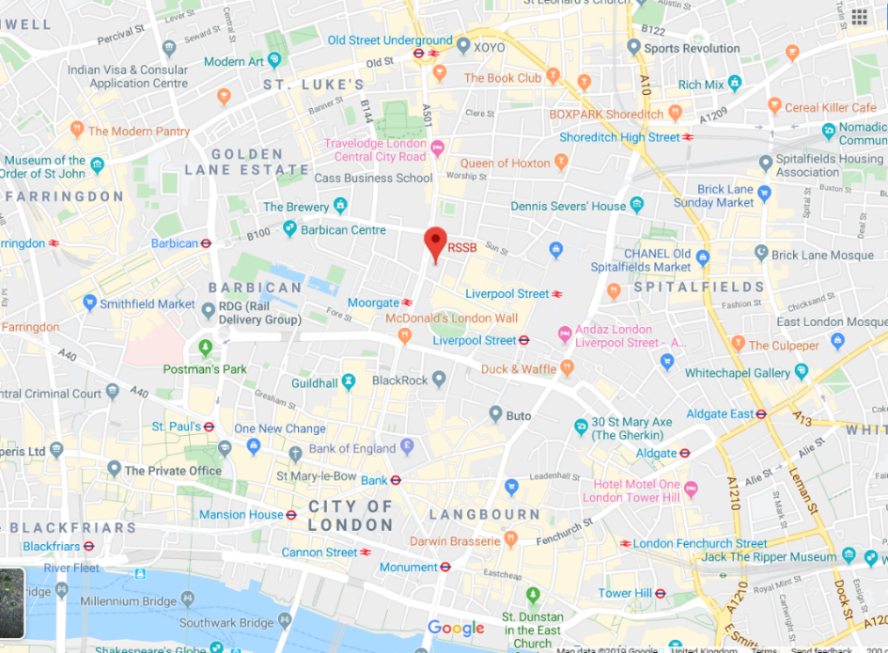 Welcome and introductions Objectives of the meetingShare details of the research objectivesSeek feedback on any issues with the specificationSeek ideas on additional elements that should be within the scopeAssess the viability of the timeframes and budgetProject briefBackground and current challengesAims and objectivesScope Project support and governanceProject Structure and DeliverablesProject TimelineQ&A and discussion